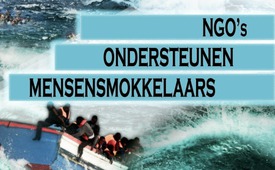 NGO’s ondersteunen mensensmokkelaars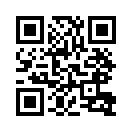 NGO’s ondersteunen mensensmokkelaars. Via het internetportaal marinetraffic.com observeerde de Nederlandse stichting Gefira enkele maanden het scheepvaartverkeer tussen Libië en Italië.NGO’s ondersteunen mensensmokkelaars. Via het internetportaal marinetraffic.com observeerde de Nederlandse stichting Gefira enkele maanden het scheepvaartverkeer tussen Libië en Italië. Aan de hand van de verzamelde gegevens kwamen zij tot het resultaat dat schepen van niet- gouvernementele organisaties of NGO’s, deelnemen aan migranten-smokkel van Libië naar Italië. Meestal gebruiken de mensensmokkelaars voor de overzet niet-zeewaardige rubberboten. Zij zenden, kort nadat zij de internationale wateren hebben bereikt, een reddingssignaal uit naar schepen in de omgeving. De schepen van de plaatselijke NGO’s nemen de migranten op die 'opzettelijk in nood' zijn geraakt, op een afstand van 8-12 zeemijl vóór de Libische kust. Volgens het VN-zeerecht moeten mensen, die in internationale wateren worden opgenomen, naar de dichtste, veilige haven worden gebracht. Maar in plaats daarvan worden deze vluchtelingen naar Malta of Italië gebracht en dat is 180 en 260 zeemijl verder. Deze migranten smokkel door NGO’s, een overtreding die door Gefira werd vastgesteld, zou niet onbekend zijn bij de Europese Commissie ... maar wordt toch niet bestraft!door pg.Bronnen:www.epochtimes.de/politikwelt/italienische-marine-und-ngos-brechen-systematisch-das-
seerecht-rettung-von-migranten-nach-italien-a2022527.htmlDit zou u ook kunnen interesseren:---Kla.TV – Het andere nieuws ... vrij – onafhankelijk – ongecensureerd ...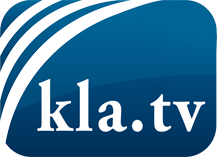 wat de media niet zouden moeten verzwijgen ...zelden gehoord van het volk, voor het volk ...nieuwsupdate elke 3 dagen vanaf 19:45 uur op www.kla.tv/nlHet is de moeite waard om het bij te houden!Gratis abonnement nieuwsbrief 2-wekelijks per E-Mail
verkrijgt u op: www.kla.tv/abo-nlKennisgeving:Tegenstemmen worden helaas steeds weer gecensureerd en onderdrukt. Zolang wij niet volgens de belangen en ideologieën van de kartelmedia journalistiek bedrijven, moeten wij er elk moment op bedacht zijn, dat er voorwendselen zullen worden gezocht om Kla.TV te blokkeren of te benadelen.Verbindt u daarom vandaag nog internetonafhankelijk met het netwerk!
Klickt u hier: www.kla.tv/vernetzung&lang=nlLicence:    Creative Commons-Licentie met naamgeving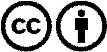 Verspreiding en herbewerking is met naamgeving gewenst! Het materiaal mag echter niet uit de context gehaald gepresenteerd worden.
Met openbaar geld (GEZ, ...) gefinancierde instituties is het gebruik hiervan zonder overleg verboden.Schendingen kunnen strafrechtelijk vervolgd worden.